American 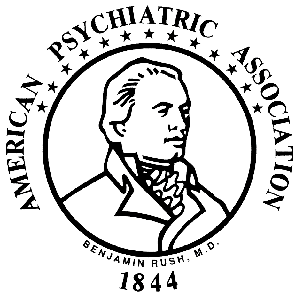 PsychiatricAssociationPlease document all information within the respective sections noted below.  Boxes may be expanded to accommodate written information.  Please DO NOT attach curriculum vitae.Name:		1.   Board Certification(s):ABPN:  General (date) 	     		      Child (date)         Equivalent       		(date)	     Other               	(date)	     2.	Involvement in the work of the district branch, chapter, and state association activities            (include dates):3.	Involvement in other components and activities of APA (include dates):4.	Involvement in other medical and professional organizations (include dates):5.	Participation in non-compensated mental health and medical activities of social       significance (include dates):6.	Participation in non-medical, non-income-producing community activities (include dates):7.	Clinical contributions (include dates):8.	Administrative contributions (include dates):9.	Teaching contributions (include dates):10.	Scientific and scholarly publications:Total Points________ Total Categories________  Approved _________  Deferred _________           Revised 2/2010 By District Branch:By District Branch:Date:Date:Member Class/Year Joined:Member Class/Year Joined:APA Member ID:APA Member ID:
Name:			First	Middle	Last
Name:			First	Middle	Last
Name:			First	Middle	Last
Name:			First	Middle	Last
Address:		Street	City	State	Zip
Address:		Street	City	State	Zip
Address:		Street	City	State	Zip
Address:		Street	City	State	ZipTelephone:   Telephone:   Birthplace & Date: 	Birthplace & Date: 	Email:     Email:                                   Educational Institution	Date(s)	Degree	                              Educational Institution	Date(s)	Degree	                              Educational Institution	Date(s)	Degree	                              Educational Institution	Date(s)	Degree	Undergraduate   Undergraduate   Undergraduate   Undergraduate   Medical School   Medical School   Medical School   Medical School   Internship            Internship            Internship            Internship            Psychiatry Residency  Psychiatry Residency  Psychiatry Residency  Psychiatry Residency  Fellowship (e.g., child/adolescent, forensics, geriatrics, psychosomatic)             	     	     Fellowship (e.g., child/adolescent, forensics, geriatrics, psychosomatic)             	     	     Fellowship (e.g., child/adolescent, forensics, geriatrics, psychosomatic)             	     	     Fellowship (e.g., child/adolescent, forensics, geriatrics, psychosomatic)             	     	     Additional (including psychoanalytic)		Certificate/Degree           	Additional (including psychoanalytic)		Certificate/Degree           	Additional (including psychoanalytic)		Certificate/Degree           	Additional (including psychoanalytic)		Certificate/Degree           	Please list 3 Distinguished Fellows/Distinguished Life Fellows whom you have requested to write to the District Branch supporting your nomination.  Additional letters from non-Distinguished Fellows/Distinguished Life Fellows and/or non-psychiatrists are encouraged as well.  All persons should be familiar with your current and past professional standing and contributions and should elaborate on items 1 through 10 on page 2 of this form.Please list 3 Distinguished Fellows/Distinguished Life Fellows whom you have requested to write to the District Branch supporting your nomination.  Additional letters from non-Distinguished Fellows/Distinguished Life Fellows and/or non-psychiatrists are encouraged as well.  All persons should be familiar with your current and past professional standing and contributions and should elaborate on items 1 through 10 on page 2 of this form.Please list 3 Distinguished Fellows/Distinguished Life Fellows whom you have requested to write to the District Branch supporting your nomination.  Additional letters from non-Distinguished Fellows/Distinguished Life Fellows and/or non-psychiatrists are encouraged as well.  All persons should be familiar with your current and past professional standing and contributions and should elaborate on items 1 through 10 on page 2 of this form.Please list 3 Distinguished Fellows/Distinguished Life Fellows whom you have requested to write to the District Branch supporting your nomination.  Additional letters from non-Distinguished Fellows/Distinguished Life Fellows and/or non-psychiatrists are encouraged as well.  All persons should be familiar with your current and past professional standing and contributions and should elaborate on items 1 through 10 on page 2 of this form.	Name                                            Address1)	
2)	
3)		Name                                            Address1)	
2)	
3)		Name                                            Address1)	
2)	
3)		Name                                            Address1)	
2)	
3)	